Section 2 – ReportThe Better Care Fund (BCF) is a programme spanning both the NHS and local government which seeks to join-up health and care services, so that people can manage their own health and wellbeing, and live independently in their communities for as long as possible.The BCF has been created to improve the lives of some of the most vulnerable people in our society, placing them at the centre of their care and support, and providing them integrated health and social care services, resulting in an improved experience and better quality of life.The BCF represents a unique collaboration between NHS England, the Ministry of Housing, Communities and Local Government (MHCLG), Department of Health and Social Care (DHSC) and the Local Government Association. The four partners work closely together to help local areas plan and implement integrated health and social care services across England, in line with the vision outlined in the Long Term Plan.One of the most ambitious programmes ever introduced across the NHS and local government, the BCF encourages integration by requiring CCGs and local authorities to enter into pooled budgets arrangements and agree an integrated spending plan. In 2019-20, £6.4 billion was pooled in the BCF.Harrow Council and NHS Harrow CCG have worked collaboratively to develop the joint Better Care Fund submission for 2019 / 20. The core elements of the submission are the promotion of independent living and the development of the Harrow Integrated Care System (ICS). HARROW SCHEMESNHS Schemes - £9.377mThe Harrow ICS represents a significant new approach to how health and care can be delivered, with the client as the centre. Person centred programmes have already been initiated within Harrow with an Integrated Pilot live at Honeypot Lane Medical Centre. The pilot service is centred on frail elderly clients most at risk of admission to hospital. The pilot includes providers from health, social care and the third sector, all working collaboratively to maximise the independence and well being of the client, whilst reducing duplication of care. The BCF has 8 key areas of Challenge which represent the areas where Health and Care services should be directed to ensure more maximum impact. These areas are:Early Discharge Planning (£1.254m)  – this focuses on provision of health and care services which allow clients to be safely discharged from hospital;Systems to monitor patient flow (£1.220m) – this focuses on how client journeys within hospital can be supported and shortened; Multidisciplinary / Multi agency discharge teams (£1.4m)– this area, as the name suggests, promotes cross organisational working to manage clients from hospital to place of residence;Home First / Discharge to Assess (£1.680m)– this area is designed to highlight innovation in preventing clients from being admitted to hospital, and supporting their discharge from the Emergency Department; Seven Day Service (£1.522m) – this area seeks to highlight how the Health and Care system is working to ensure consistent service delivery to clients regardless of which day of the week. The weekend service levels should be no different from those provided during weekdays;Trusted Assessors (£0.480m) – this area aims to support more rapid discharge of clients, particularly those requiring nursing or residential care. There have been issues identified in returning clients to care environments, especially at weekends when care home staff availability may be lower; Focus on Choice (£1.360m)– this area is aimed at promoting a range of client independence initiatives including personalised budgets. It also supports the client choice pathways for residential and nursing care facilities;Enhancing Health in Care Homes (£0.461m)– it is recognised that care home residents have a higher risk of hospital admission than those clients living in their own home. The area allows the CCG and the Council to demonstrate what initiatives it has in place to assess Care Home clients, and deploy clinical interventions which prevent avoidable hospital admissions;Local Authority Schemes - £14.097mThe local authority schemes reflect the protection of social care services, providing Care Act eligible services to the most vulnerable citizens in Harrow.   These schemes are funded by grants (iBCF and winter pressures funding £6.468m), the CCG contribution (£6.112m) and the Disabled Facilities capital grant (£1.517m). Dwelling Adaptations (£1.517m) – adaptation to private dwellings, usually the installation of ground floor bathroom facilities, to enable residents to remain at home.Maintaining Minimum Standards (£0.947m) - Quality assurance and safeguarding support to care providers to ensure quality provision to keep people safe within their homes.Care Act & Deprivation of Liberties (DoLs) (£0.436m) – all Care Act duties including the provision of advocacy, information and advice as well as DoLs services and support.Support to Carers (£1.538m) – information, advice and support to carers to enable them to maintain their caring roles, including the provision of respite services.Supporting Safe Hospital Discharge (£1.427m) – a range of services to support safe and timely hospital discharge.  This includes a social work team based at the hospital, support for the Home First service and access to both intermediate care beds and equipment. Promoting Independence (£1.333m) – a range of services (including reablement and occupational therapists) to maximise independent living.Integrated Service Support (£0.431m) – co-located local authority staff supporting the development of integrated services.Managing Social Care Demand (£5.498m) – support to provide social care services in both the community or residential settings for assessed Care Act eligible needs.Winter Pressures (£0.970m) - flexible resources to meet emerging needs to support effective hospital discharges.The 2019 / 20 BCF submission includes details of the services and models of care which Harrow Council and NHS Harrow CCG have deployed to meet the areas of challenge. Each service has a measurable outcome of success on which the Council and CCG will report.  The quarter 3 position will be reported to the Health & Wellbeing Board in March 2020 and will inform the development of the 2020-21 BCF programme and allocations.Ward Councillors’ comments Financial ImplicationsIn accordance with BCF conditions, all funding elements have been jointly agreed by local authority and CCG partners. Areas can agree to pool additional funds into their BCF plan and associated Section 75 agreement.  The mandatory contributions for 2019-20, including the CCG minimum funding and local authority grant funding are set out below and reflect the schemes submitted in the template in the attachment:The funding streams above are reflected in the approved budget plans for both the CCG and the Council for 2019-20 as detailed below.Legal Implications/Comments Legal note there are no specific implications and risks identified within this Report.  Any decisions undertaken in the delivery of the Better Care Fund strategy will be subject to any relevant governance considerations.Risk Management ImplicationsEach scheme within the BCF Plan has been risk assessed as part of ongoing delivery. Risk Assessments are available for each.Equalities implications / Public Sector Equality DutyEach scheme has undergone Quality Impact and Equality Impact Assessment prior to implementation. Assessments are available from NHS Harrow CCG on request.Section 3 - Statutory Officer Clearance (Council and Joint Reports)Section 4 - Contact Details and Background PapersContact:  Tom Elrick. Assistant Managing Director. NHS Harrow CCGBackground Papers:  2019-20 Better Care Fund: Policy Framework [published 10th April 2019]https://assets.publishing.service.gov.uk/government/uploads/system/uploads/attachment_data/file/821676/Better_Care_Fund_2019-20_Policy_Framework.pdfNHS Operational Planning and Contracting Guidance for 2019-20 [published 10th January 2019]https://www.england.nhs.uk/wp-content/uploads/2018/12/nhs-operational-planning-and-contracting-guidance.pdfBetter Care Fund: Planning Requirements for 2019-20 [published 18th July 2019]https://assets.publishing.service.gov.uk/government/uploads/system/uploads/attachment_data/file/821675/BCF_Planning_Requirements_2019-20_DHSC_1.pdfMinimum allocations for the Better Care Fund from CCGs in 2019-20https://www.england.nhs.uk/publication/minimum-allocations-for-the-better-care-fund-from-ccgs-for-2019-20/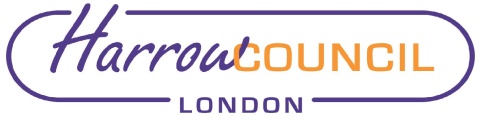 REPORT FOR:HEALTH AND WELLBEING BOARDHEALTH AND WELLBEING BOARDDate of Meeting:14 January 202014 January 2020Subject:Better Care Fund 2019-20Better Care Fund 2019-20Responsible Officer:Javina Sehgal Managing DirectorNHS Harrow Clinical Commissioning GroupAngela Morris, Director of Adult Social ServicesJavina Sehgal Managing DirectorNHS Harrow Clinical Commissioning GroupAngela Morris, Director of Adult Social ServicesPublic:YesYesWards affected:All Harrow WardsAll Harrow WardsEnclosures:Better Care Fund Joint Submission Harrow Council and NHS Harrow CCGBetter Care Fund Joint Submission Harrow Council and NHS Harrow CCGSection 1 – Summary and RecommendationsThis report sets out details of the Better Care Fund 2019 / 20 submission made by Harrow Council and NHS Harrow CCG to NHS England on Friday 27th September 2019, under delegated authorityRecommendations: The Board is requested to:Note the  attached submission and the schemes funded by the Better Care FundNote that the quarter 3 position will be reported to the Board in March and will inform the 2020-21 BCF Allocations.Funding SourceNationalHarrowMinimum NHS ring-fenced from CCG allocation£3,840m£15.489mDisabled Facilities Grant (DFG)£505m£1.517mImproved Better Care Fund (iBCF)£1,837m£5.498mWinter Pressures Grant£240m£0.970mTotal£6,422m£23.474mFunded by:2019-20£000CCG Contribution15,489LA Grants7,985Total23,474on behalf of theName:  Donna EdwardsxChief Financial OfficerDate:  10.12.19on behalf of theName:  Sarah InveraryxMonitoring OfficerDate:  19.12.19Name:  Paul HewittxCorporate DirectorDate:   20.12.19Ward Councillors notified:MANDATORY NO 